Harmonogram plavecké výuky ZŠ a MŠ Olešnášk. rok 2023/2024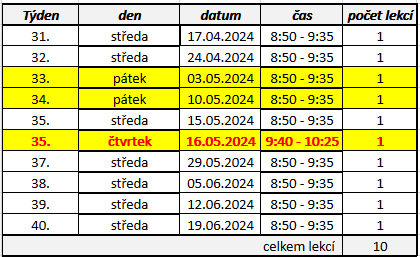 